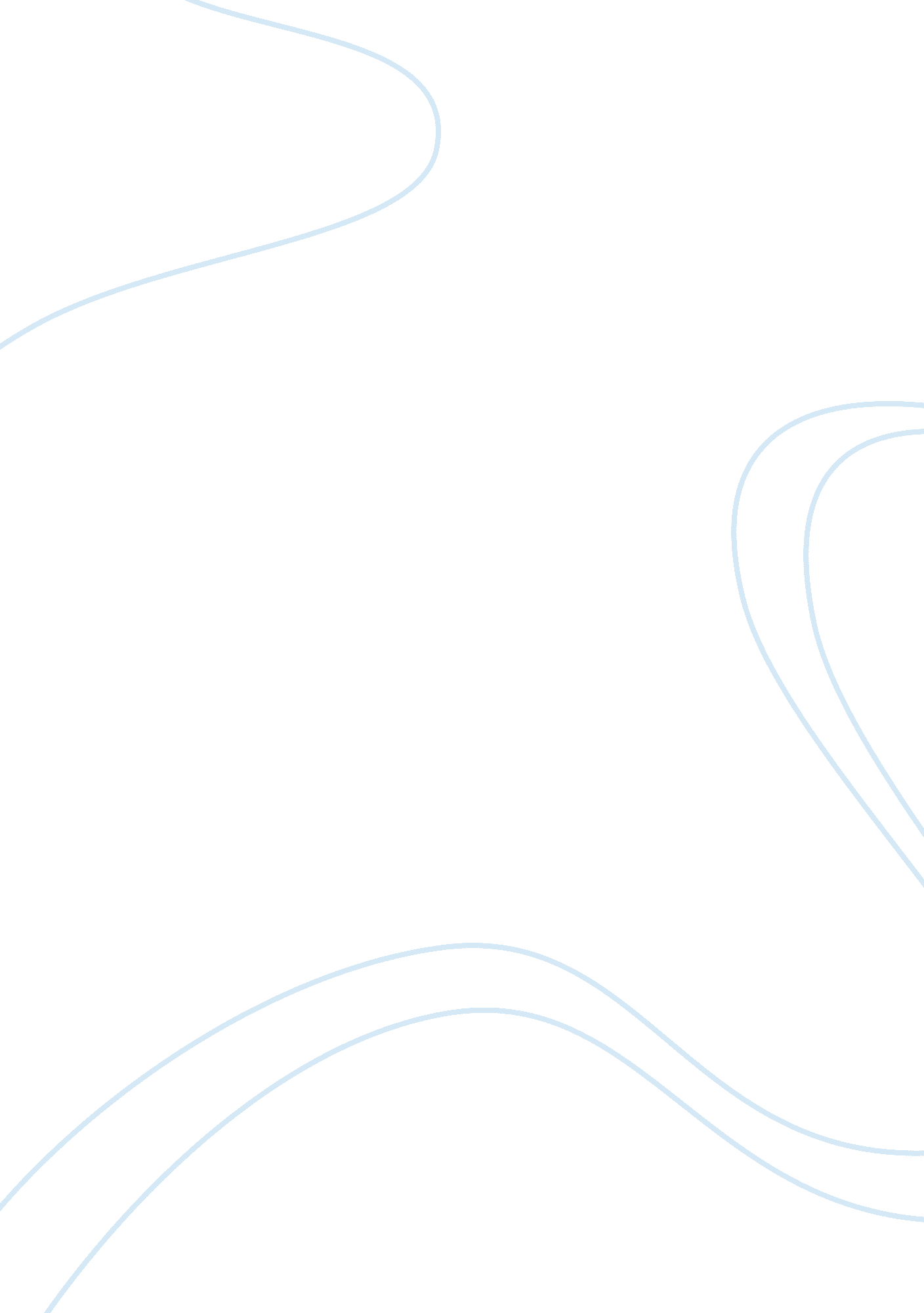 System analysisTechnology, Information Technology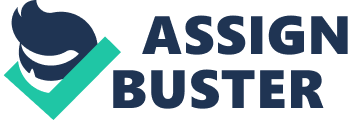 Article Computer Sciences and Information Technology System Analysis Selected Resource The study uses a selected resource en d ‘ Organization Behavior’. French Ray wrote this article as an analysis of applications of systems in an organization. The purpose of the resource selection was to get a collection of information that can address practical application of system analysis in an organization. 
2. Selection 
2. 1. Criteria for Selecting the Report 
The selection of this article was based on the contents and the structure it presents for analysis and design of the systems, which assists in the preparation of a system analyst. 
2. 1. 1. Contents 
The article contains a description organization structure and the changes that take place because of information management. It demonstrates the use of data and information in the process of executive decision making in organizations (French, 2011). From the decisions, this article demonstrates the response of an organization to feedback generated from the information. 
2. 1. 2. Structure 
The article uses a hierarchical structure in illustration of information flow, with an inclusion of information status changes at different levels. The second aspect of the structure is a topic-by-topic discussion, with illustrative diagrams, showing all steps of information development. These elements are relevant for the development of a system analyst. 
2. 2. Selection Process 
The process of selection of this article was implemented in seven steps. It directly applied a similar method as the Mary Seven Steps of system analysis and design. This includes: 
Identification of the purpose of the system 
Identification of the scope 
Identification of start date and end date 
A list of limitations, policies, restriction and Assumptions 
Appropriate methodology 
Preparation of a catalogue of resources 
Identification and selection of the most appropriate resource 
After identification of the article, the final step is to purchase or procure the resource from the owners and to process the payment for the resource. 
3. Reflection 
3. 1. Rationale of the Resource 
The rationale of this resource is that it can develop me into a competent system analyst and designer. This is because it incorporates aspects of organizational behavior into the processes of system analysis and design. It generates and reflects relevant decision information applicable in the change management systems and processes in organizations (French, 2011). The choice of this resource considered a holistic approach of organization behavior in line with the components of system analyst’s roles and scope of actions. 
3. 2. Strength of the Resource 
The strengths of this resource are threefold. As a system analyst, I can develop competence by applicability it to many organizations, involving it in a practical procedures and use its published information as authoritative reference. 
3. 2. 1. Applicability to all Organizations 
This is a generic source of information that enables me as a system analyst to address organization behavior and systems in various forms of organization. 
3. 2. 2. Practical Procedures 
The resource has practical demonstration of the processes, which a system analyst can use in relation to the Mary’s Seven Steps. The seven steps are easy for a system analyst to follow since the sequence is clear from one practical step to the next. 
3. 2. 3. Published Information 
As a System Analyst, the resource is reliable as a form publication of John Wiley and Sons Publishers in New York City. This makes it a more credible and dependable resource than unpublished materials. 
3. 3. Challenges with the Resource 
While using this article, one of the challenges likely for a system analyst and designer is that it does not have the latest information. It lacks timely information, hence it inspires the system analyst to seek the most relevant information with publication year being not later than 2011. I therefore can access information about the emerging patterns of analysis and design (French, 2011). 
References 
French, R. (2011). Organizational Behavior. New York: John Wiley & Sons. 